Publicado en Sotosalbos, Segovia el 05/12/2023 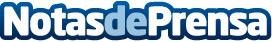 Vuelve Enamora Sotosalbos para celebrar su 6º Aniversario por NavidadEl próximo 9 de diciembre, Enamora Sotosalbos celebra su 6º Aniversario con una nueva edición de la fiesta del amor en homenaje al Arcipreste de Hita y su 'Libro de Buen Amor', ambientado en el idílico pueblo de Sotosalbos. Literatura, turismo, arte manual, sostenibilidad, juegos tradicionales, Navidad y gastronomía se dan cita, para grandes y pequeños, en un pequeño pueblo segoviano de solo 130 habitantes. Todas las actividades son gratuitas y de libre acceso para el público visitante

Datos de contacto:Yolanda Ruiz HervásDirectora de Comunicación655551338Nota de prensa publicada en: https://www.notasdeprensa.es/vuelve-enamora-sotosalbos-para-celebrar-su-6 Categorias: Fotografía Gastronomía Castilla y León Entretenimiento Turismo Restauración Ocio para niños Premios http://www.notasdeprensa.es